
Sökande elev och kontaktuppgifterSkollagen (SkolL)
“När en elev …  övergår från skolformen till en annan av de angivna skolformerna ska den skolenhet som eleven lämnar …  till den mottagande skolenheten överlämna sådana uppgifter om eleven som behövs för att underlätta övergången för eleven.” (SkolL 3:12 j)
“Det är viktigt att bedömningen görs utifrån målen för utbildningen och att de uppgifter som överlämnas inte beskriver elevens egenskaper.” (SkolL 1:10)Syftet med överlämningenInnehållet i överlämningen ska ha ett värde för elevens kunskapsutveckling samt sociala utveckling. Syftet är att få till en så bra övergång som möjligt så att elevens fortsatta utveckling gynnas. Mottagande skola vill därför veta vilka åtgärder som redan vidtagits i nuvarande skola till stöd för eleven. Den skriftliga överlämningen kan, när så anses lämpligt, kompletteras med en muntlig överlämning.Fysisk lärmiljö Så här har vi anpassat våra lokalerna för att stödja eleven 
Det kan handla om att ni har bedömt att eleven i undervisningen gynnats av egen arbetsplats, eget rum, avskärmning, särskild utrustning eller liknande.Pedagogisk lärmiljöSå här har vi anpassat vår undervisningen för att stödja eleven i sitt lärandeDet kan handla om att ni har bedömt att eleven i undervisningen behöver egen pedagogisk assistent, vissa lärverktyg, alternativ och kompletterande kommunikation, struktur i form av schema, tydliggörande pedagogik, lågaffektivt bemötande, språkligt stöd i modersmål eller liknande.Social lärmiljöSå här har vi anpassat miljön för att gynna elevens sociala utveckling Det kan handla om att ni har bedömt att eleven i sociala sammanhang gynnats av egen pedagogisk assistent, extra tydlighet, lågaffektivt bemötande, begripligt sammanhang, struktur i form av schema eller liknande.Övrig informationDet här kan också vara bra att känna till för underlätta övergångenDet kan handla om att eleven har allergier, är i behov av medicinering, behöver hjälp vid matsituation eller vid toalettbesök, hjälp vid av- och påklädning, hjälp vid ombyte/dusch vid idrott, att sondmatning görs eller att behov finns av hjälpmedel med t.ex. rullstol och rollator. 
Mer om elevenDet här kan vara bra att känna till kring elevens signaler och beteende 
Hur ser ni om eleven är stressad? Hur ser ni att eleven inte förstår? Vilka beteenden visar eleven innan ett eventuellt utåtagerande? Vilka avledningar fungerar bra? Vilka återhämtningsaktiviteter är gynnsamma för eleven?Överlämning
Info om vidtagna stödåtgärder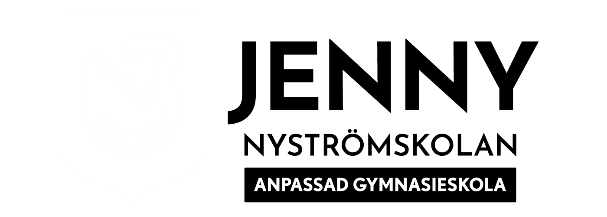 ANPASSAD GYMNASIESKOLA I KALMAREfternamnFörnamnAvlämnande skolaKontaktpersonens namnKontaktpersonens telefonKontaktpersonens e-postadress